Estados Unidos ya no sabe vivir sin el español¿Por qué el español ya no se limita a los distritos de mayoría latina e hispanos?¿De que ha venido acompañado el auge del español?¿En qué radica la fuerza del español en EE.UU?¿Por qué el español es importante para el futuro?¿Cuántas personas hablan español en los EE.UU?¿Según el artículo es el spanglish un problema? ¿Por qué? ¿Qué piensas tú?¿Existe una lengua oficial de los Estados Unidos? ¿Por qué?¿Cuántas lenguas se hablan en Estados Unidos?Fuente: http://www.lainformacion.com/mundo/estados-unidos-ya-no-sabe-vivir-sin-el-espanol_hHVrRvPjUGk3U0EC8tTLT2/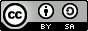 